Книжкина неделя в ТаганрогеВ Таганроге завершается Неделя детской книги, которая традиционно проводится в дни весенних школьных каникул. Литературные путешествия, викторины, познавательно-игровые программы, театральные праздники, мастер-классы и выставка рукотворных книг, изготовленных детьми вместе с родителями и учителями, были связаны общей темой «Славянский базар» и посвящены Году народного искусства и нематериального культурного наследия народов РФ. 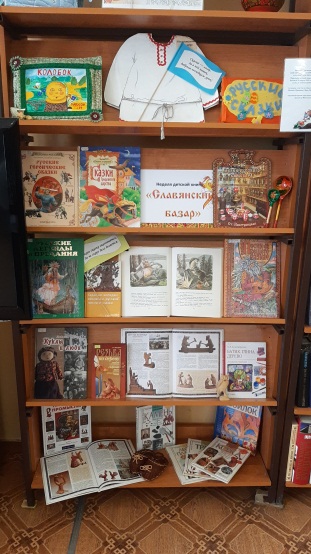 Для читателей  были оформлены книжные выставки-инсталляции, открытые   просмотры, посвященные народным ремеслам и произведениям фольклора, выставка детских рисунков арт-студии «СоБытие» «Мир народного творчества». В Центральной городской детской библиотеке имени М. Горького Неделя детской книги началась праздником, посвященном народному театру. Школьники узнали о первых русских народных театрах в Древней Руси, о скоморохах и балаганных забавах. Упражнения «Скороговорки», «Невидимые яблоки», «Найди отличия» помогли девчонкам и мальчишкам сыграть свой небольшой спектакль по сказке «Репка» и заслужить аплодисменты зрителей. 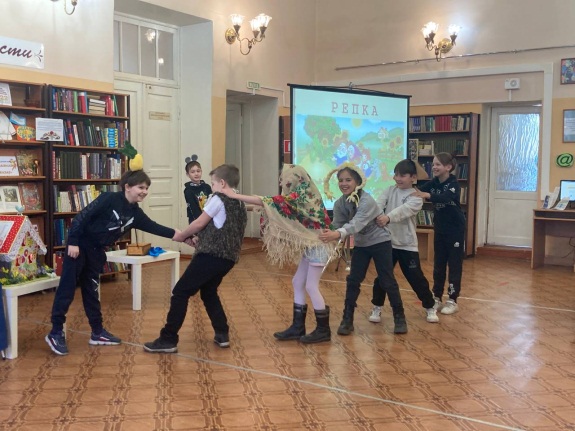 В течение Недели школьники знакомились с традициями русского народа, а  еще отгадывали загадки, играли в народные игры: «ручеек», «каравай», «колечко» и др. Например,  гости литературно-музыкального  часа  «В мире нет милей и краше хороводов, песен наших» узнали удивительную  историю  возникновения русского хоровода.  	23 марта для учащихся пришкольного лагеря Мариинской гимназии прошел литературно-патриотический час «Про славу русскую, про дела бывалые – богатырские!».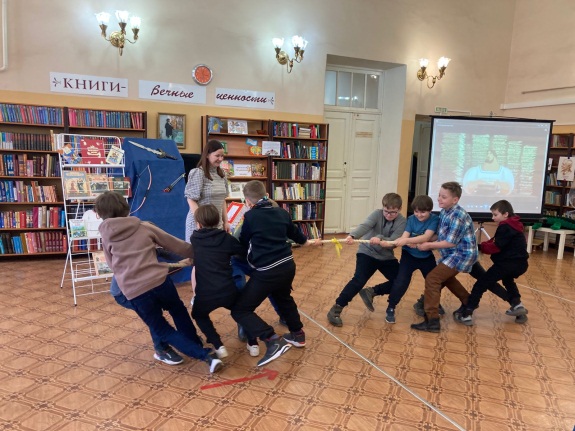 Ребята вспомнили русских богатырей Илью Муромца, Добрыню Никитича, Алешу Поповича  и их ратные подвиги, познакомились со значением устаревших слов «русичи», «гусляры», «поленица», а также собрали части пословиц о воинах и подвигах воедино.Особый богатырский дух,  лиричность и напевность ребята прочувствовали, слушая песню «Богатырская наша сила!». С большим удовольствием играли в русские народные игры «Перетягивание каната» и «Побег». В Детской библиотеке имени Н. Островского – филиал №1 самым ярким событием стал литературно-фольклорный праздник "Народный театр Петрушки".  Ребята пришкольного лагеря школы №31 побывали в импровизированном народном театре, узнали историю этого театра от самого Петрушки, совершили виртуальное путешествие в Ростовский государственной театр кукол имени В. С. Былкова, попробовали себя в роли кукловодов, познакомились с интересными книгами, представленными на книжной выставке "Такой разный театр".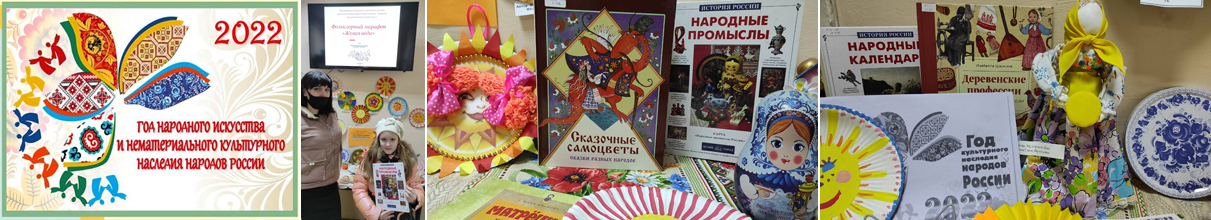 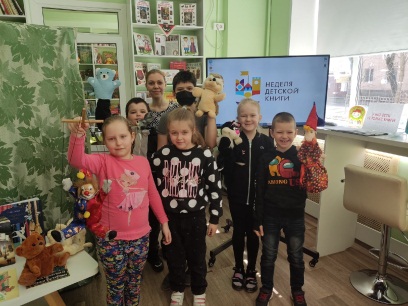 В Детской библиотеки имени А. Гайдара-филиал № 2 в течение недели  проводилась увлекательная литературная лотерея «Волшебный сундучок».  Интересным событием  для ребят из школьного лагеря МОБУ Лицея № 7  стала театрализованная игра-квест «Дорога в сказку». Вместе со сказочным Единорогом (роль исполняет читательница Т. Пшеницына) дети искали дорогу в сказку по заколдованной карте и преодолевали различные «препятствия»: отвечали на вопросы викторины, разгадывали сказочный ребус, спасали сказочных героев. В рамках проекта «Подружка истории - народная кукла» прошел мастер-класс «Мартинички»В Детской библиотеке - филиал №13 состоялся фольклорный марафон «Живая вода». Для читателей были подготовлены книжные выставки о дружбе народов, о праздниках и традициях народов РФ, на плазменном экране демонстрировалась презентация о народных промыслах регионов, известных по всей стране и за ее пределами. На мастер-классе "Солнышко красное, солнышко ясное" ребята делали веселые солнышки в технике бумагопластика.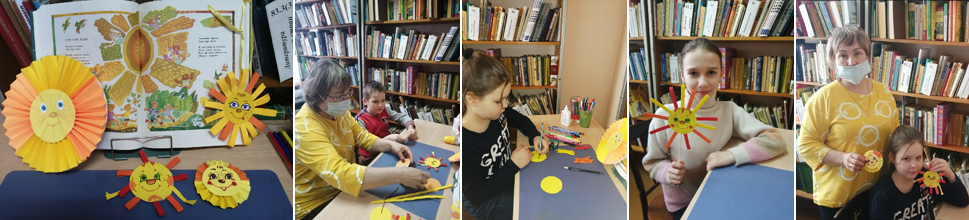 Посетителям  Детской библиотеки имени И. Д. Василенко  –филиал № 14 запомнились литературные путешествия «Сказ о русском хороводе», «Мир славянских сказок», мастер-класс «Русская матрешка». Читатели узнали об истории создания этой замечательной деревянной куклы,  научились отличать виды матрешек – Загорскую от Семеновской, Тверскую от Вятской, и сами создали замечательных, красочных матрешек в технике оригами. 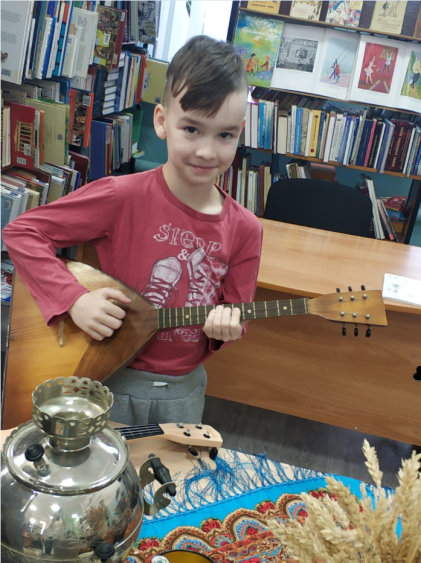 Тематическая  Неделя детской книги «Славянский базар»стала большим событием для детворы г.Таганрога и  еще раз подтвердила, что наша страна богата талантами, народной фантазией, традициями и историей.  Во всех детских библиотеках Неделя завершилась книжным праздником, посвященным классику отечественной детской литературы, автору многочисленных сказок в стихах Корнею Ивановичу Чуковскому, которому  2022 году исполняется 140 лет со дня  рождения. 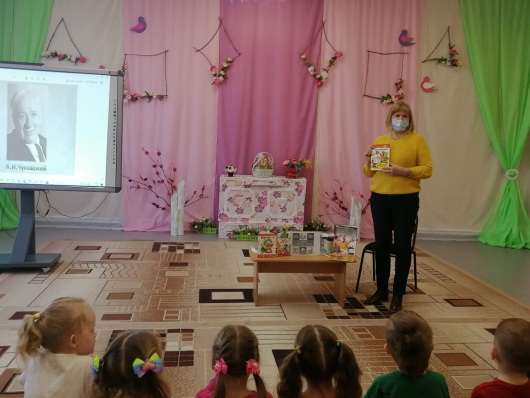 Веселые познавательные путешествия по произведениям писателя, громкие чтения и инсценировки прошли во всех детских библиотеках города.В ЦГДБ имени М. Горького  30 марта состоялся литературный праздник «В гости дедушка Корней приглашает всех детей».Гостями праздника стали директор Централизованной библиотечной системы города Таганрога Михеева Т.А. и воспитанники детского сада «Здоровый ребенок». Книжные выставки, выставки-инсталляции по любимым сказкам Чуковского встречали маленьких читателей. Ведущая рассказала о писателе и героях его сказок, а нарядная Муха-Цокотуха прочитала стихи К.И. Чуковского и подарила подарки – раскраски. 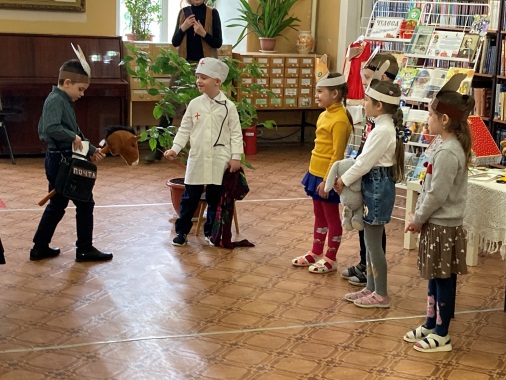 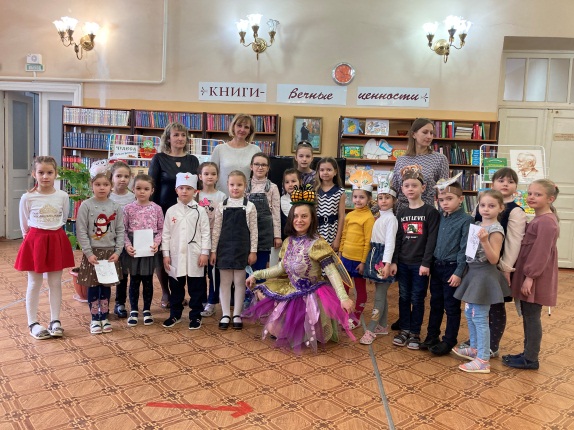 Ребята активно отвечали на вопросы интерактивной викторины и даже побывали актерами, представив инсценировку из сказки К.И. Чуковского «Айболит». Музыкальным подарком стало выступление Елены Шульги, участницы вокальной студии «Сопрано» Молодежного центра, руководитель Г.Г. Чернявская. Неделя детской книги в Таганроге завершилась, но познавательные и творческие мероприятия во всех детских библиотеках города продолжаются и ждут гостей. В течение Недели в библиотеках прошло 58 мероприятий,  которые посетило более 1300 юных читателей.